https://www.sciencedirect.com/science/article/abs/pii/S0946672X21002066?via%3Dihub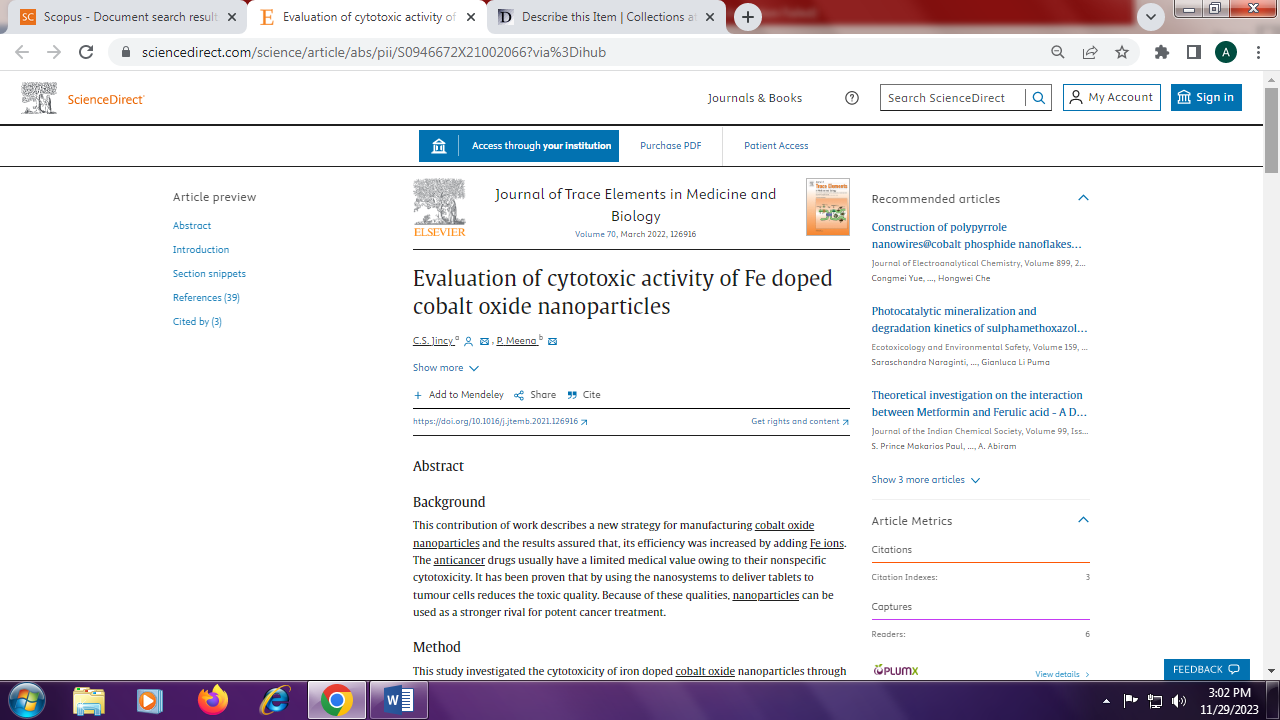 